                                                      RESUME              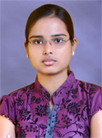 Carrier objectives – To work for an organization, this provides me the opportunity to improve my skill and knowledge to growth along with the organization objectives.Personal Profile                             Name                                   :        	Reacha Shriwas.               Father’s Name                  :        	Mr. M. P. Shriwas.               Mother’s Name                 :                    Mrs. Janhawi Shriwas.               Date of Birth                      :         	16/03/1995               Gender                                 :   		Female               Cast                                       : 		OBC               Domicile                              : 		Chhattisgarh (India)                       Marital Status                    :       	Unmarried               Language Known              :     	Hindi, English               Contact Address                :   	              8839490731, 8982848218               E-mail Id                              :             	reachashriwas@yahoo.in               Address                                :                Reacha Shriwas, (c/o) Mr. M. P. Shriwas.                                                                                Akashwani Colony Q. No. type 3/26, Jagdalpur,                                                                                 Dist- Bastar, Chhattisgarh, INDIA. PIN - 494001Academic Profile –Technical Skill – Computer Course [Advance Diploma in Computer Application (ADCA)] Microbiological techniques. (microscope, sterilization technique, isolation maintaining and staining of microorganisms, preparation and maintaining of culture.)Molecular biology techniques. (DNA extraction and calculating their concentration.)Immunology techniques. (Blood grouping, ELISA, RIA, Immunoprecipitation, immunoflurescence techniques.) Bioinformatics tools. Biostatics calculation.Plant tissue culture techniques.Techniques of biotechnology department. (centrifuge, electrophoresis, spectrophotometer, LAF, PTC chamber, autoclave, hot air oven, ph meter)Conferences Attended / Presented  – International seminar on emerging skill development trends in the field of science, social sciences & education. Jagdalpur (Bastar), C.G.Workshop on perspectives of research dimensions. Jagdalpur (Bastar), C.G.Training workshop on research methodology, research appliances and data analysis with SPSS software. Jagdalpur (Bastar), C.G.Additional  –Presented an International Seminar on “Tribal medicine found in bastar”. January 2016. (Shodhdarpan@christcollegejagdalpur.in) (ISBN 978-93-5254-678-7) Published a review article on “Costus Igneus (insulin plant)”. Dec 2016,vol-2          (Shodhdarpan@christcollegejagdalpur.in) (ISSN No: 2454-1516).Published a review article on “Advances in stem cell cultures in animal biotechnology (with reference to ovarian cancer)”. March 2017, vol-3. (Shodhdarpan@christcollegejagdalpur.in) (ISSN No: 2454-1516)5  months school teaching internship. Declaration – I hereby declare that all of the above mentioned details/information are correct. Date -                                                                                  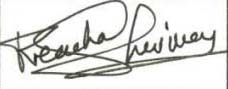                                                                                                    REACHA SHRIWAS.                                                                                                                           Signature   QualificationBoard/UniversityPassing YearDivisionPercentage   10th CG Board             2010First87.5 %   12th CG Board             2012First72.4%B.Sc.(Biotechnology)Bastar University             2015First66.55%M.Sc.(Biotechnology)Bastar University             2017First 74.12%CG TETCHHATTISGARH PROFESSIONAL EXAMINATION BOARD, RAIPUR            2019Qualified83.69 (marks)ADCA (Computer)Arya Institute of Computer Education.              2012First69%B. ed Bastar University             2020First      75.47%